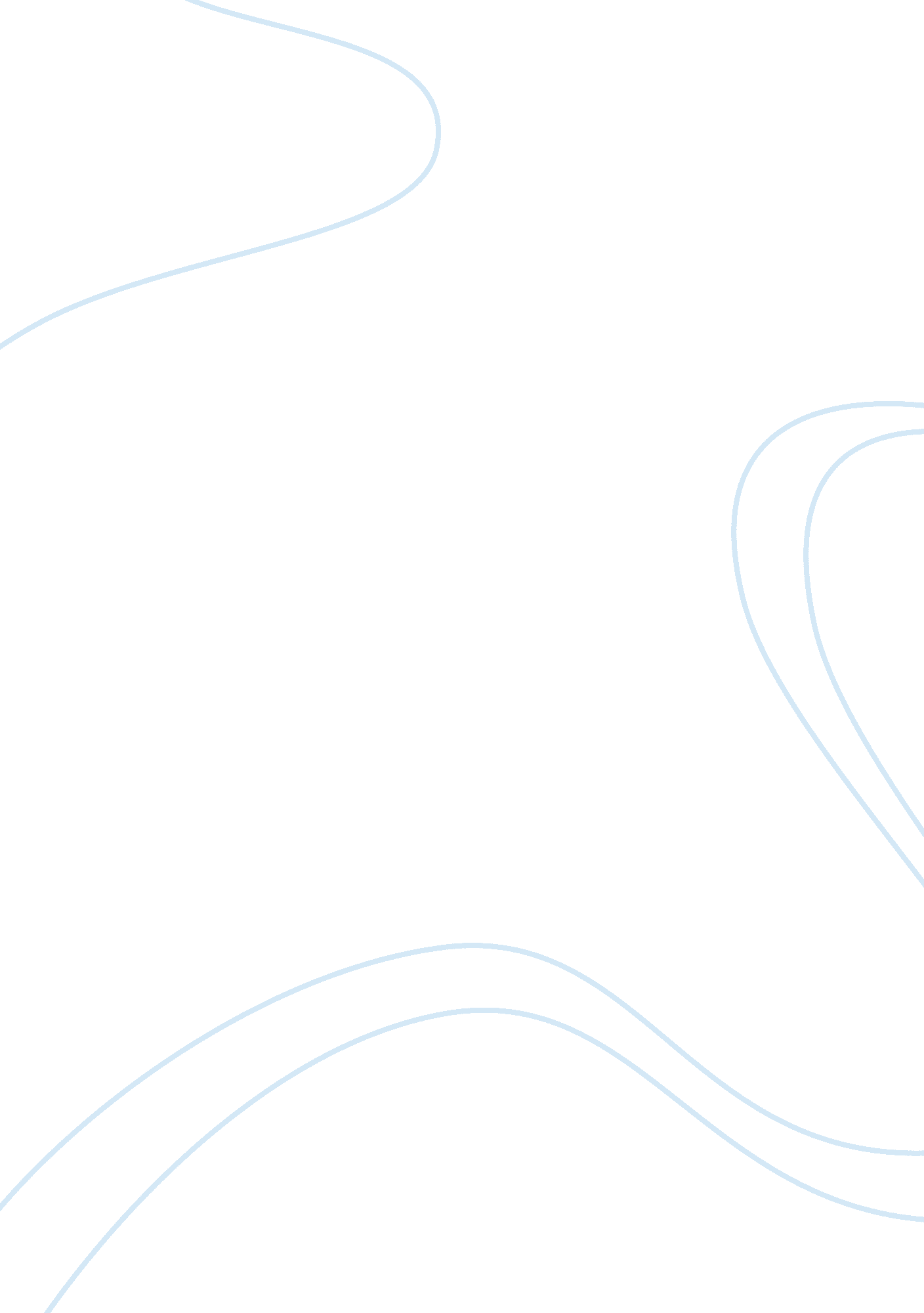 Case 12Education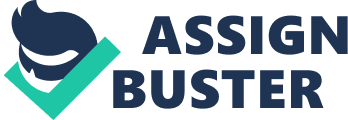 EDB 502, Dr. Jeremy Feb 12, Case 12 Pollution From a developmental standpoint how might we explain Laura’s preoccupation with her appearance? 
From a developmental standpoint, Laura is at a stage of development that Erikson defined as identity vs. role confusion. Most students at Laura’s age are trying to find themselves and figure out their identity. Laura cares a lot about how her peer’s view her and she wants to be identified as attractive and not as a “ geek”. A “ geek” is a negative label to most students. She is more concerned about the social aspects of her appearance and less about the educational aspect. 
2- From Piaget’s perspective, in which stage of cognitive development is Laura? 
According Piaget, Laura is at the Formal operational stage, which involves an increase in logic. She believes getting rid of gasoline is a potential solution towards fighting pollution. She believes gasoline is a contributor to pollution. That means she uses deductive reasoning. 

The Reflection: 

Laura seems so concern about how others view her and this is a normal behavior at her age. Because she is in the identity vs. role confusion development stage that searching for her identity and the physical appearance is one of the identity aspects. Feeling confident about your physical appearance helps develop high self-esteem in an individual. When Laura gets confidence that she is attractive and others see her as attractive and beautiful she will develop a higher self-esteem. 
On the other hand, I like when s. Watkins asked her” o you like people looking at you, Laura?” because her answer shows that she knows what she wants. Also, the way that she responded and explained to her about getting attention; and how she guided her to improve and learn thinking and social skills by connecting her to Mr. Marculescu 
. 